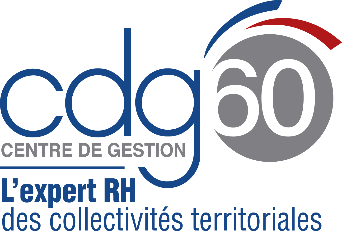 GRILLE D’ANALYSE DU POSTE  EMPLOYEURIntitulé du poste : …………………………………………………………………………………………………………Date : …………………………………………………………ACTIVITES ET TÂCHES DU POSTEQuelles sont les activités effectuées par votre agent quotidiennement ?	 Estimez leur durée.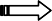 Quelles sont les activités effectuées par votre agent une ou plusieurs fois par semaine ?  Estimez leur durée.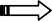 Quelles sont les activités effectuées par votre agent une ou plusieurs fois par mois ?  Estimez leur durée. 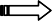 	Quelles sont les activités effectuées par votre agent une ou plusieurs fois par an ?    Estimez leur durée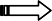 Votre agent a-t’il d’autres missions au sein de la collectivité (ACMO…) ?	  Combien de temps y consacre-t-il?POSITIONNEMENT HIERARCHIQUEQui est le supérieur hiérarchique direct de l’agent ? ………………………………………………………………………Encadre-t-il- des agents au cours de vos activités ?   Oui	NonSi oui, indiquez le nombre d’agents encadrés : ………………………………………………………………………………A quelle catégorie hiérarchique appartiennent-ils ? A	     B	CRELATIONS FONCTIONNELLESAu cours des activités, avec qui l’agent est en contact au sein de l’établissement ?Personne et fonction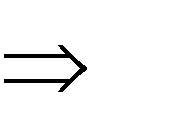 Au cours de ses activités, quelles sont les personnes extérieures à l’établissement avec qui l’agent est en contact ?Personne et fonctionEXIGENCES DU POSTEQuelles formations et qualifications professionnelles vous semblent requises pour occuper ce poste ?Selon vous, quelles sont les qualités personnelles nécessaires pour occuper ce poste ?A votre avis, quelle est la durée moyenne pour maîtriser ce poste ?MOYENS DU POSTEQuels sont les moyens matériels dont dispose l’agent pour remplir ses fonctions (outils, logiciels, fournitures…) ?CONDITIONS PARTICULIERES ET CONTRAINTES D’EXERCICE DU POSTEQuelles sont les contraintes (physiques, de temps, d’espace, port EPI etc.) que l’agent rencontre dans l’exercice de ses fonctions ?Questions particulières à se poserL'agent dispose-t-il des clés, a-t-il connaissance de codes et mots de passe ?L'agent doit-il être joignable tout le temps ? Doit-il avoir un téléphone portable  professionnel ? Doit-il fournir ses coordonnées personnelles ?Qui ouvre le courrier et comment diffuser l'information auprès de l'autorité ou des autres élus (qui ?) / Modalités (courrier mail communications téléphoniques / périodicitéQuestion à se poser pour un poste d'ATSEMChoix des produits, commande des produitsQuestions à se poser pour un poste en restauration/cuisinierOrganisation des horaires-si fixes et besoins d'accueillir une livraison modalité de changement d'horairesRelation avec des fournisseursMenus, processus décisionnel – Qui ? Périodicité ? Modification de dernière minute…POUVEZ-VOUS DECRIRE UNE JOURNEE TYPE DE VOTRE AGENT ?